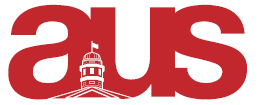 Report of the Arts Representatives, AUS Council 2016/04/06New BusinessOur year has nearly come to an end! We all agree that it was a terrific one and we enjoyed working with each and every one of youTransition day was this past Saturday April 2nd where we got a chance to get to know the new execs and arts reps and hopefully provide them with information to prepare them for next yearAUS awards are this Monday!SSMU CouncilAn extra SSMU council was scheduled this past week in order to get through the agenda and see if the meetings could be shortenedMarch 24th:Motion to support Black Lives Matter Toronto was passedSSMU, thus, signed on to the Black Lives Matter Toronto #BLMTOtentcity statement of solidarity and shared the statement with its membership through social media and the listservMotion Regarding the McGill Board of Governors’ Refusal to Divest Fossil Fuels was brought from the floorThe Committee to Advise on Matters of Social Responsibility (CAMSR) recently released a report which refuses to divest from the fossil fuel industry and sent it for approval at the McGill Board of GovernorsAn engineer representative asked that the question be split so that they could pass the clause on transparency: the SSMU condemn the Committee to Advise on Matters of Social Responsibility for their non-transparent process and demand that all future CAMSR deliberations occur in open sessionsIn the end, the entire motion passed: the SSMU will work with Divest McGill to ensure that fossil fuel divestment can be brought back to the Board of Governors; the SSMU will reaffirm its acknowledgement of the fact that the fossil fuel industry does indeed cause grave social injuryDiscussion of whether or not to continue pursuing AVEQ representation or UEQMajority of councillors felt that it is a good idea to continue to pursue representation in the futureA straw-poll was doneAgreed to continue to pursue AVEQ and AVEQ onlySome executive seats on committees were updatedThe Vice-President (Student Life) seat on the Funding Committee became an advisory roleThe Vice-President (Finance) seat on the Services Review Committee became an advisory roleMarch 31st:Councillor of the year nominees were determinedReport of the Health and Dental Review Committee was givenAn amended Family Care Policy was adopted and expires in 2021A motion to revoke the service status of First Year Council and it now be supported within the internal affairs portfolio was passedA notice of motion was brought forward to restructure the Board of DirectorsAmong the changes, the constitution of the board will change to now include 4 members at large and an international representativeCommittees/ MeetingsAdamMcGill Students Allied Against Sexual HarassmentCommittee Report is included elsewhereSubmitted application for Interim Club StatusNo further meetings scheduledSSMU Health and Dental Review CommitteePresented HDRC Report to SSMU on March 31stReport approvedThe Health and Dental Review Committee is now a standing committee of SSMU CouncilNo further meetings scheduledSSMU Electoral Reform CommitteeMet on April 3rdHolding a Town Hall at 7:30pm on April 6th in the SSMU Clubs LoungeInternal Regulations of Elections and Referenda will be brought to SSMU Council April 7thCommittee Report will be presented to SSMU Council April 7thSoliciting feedback from SSMU CouncillorsAs of April 3rd, attempting to but have not yet managed to schedule a meeting with the Elections SSMU CEO or the SSMU Internal Regulations Review Commissioner to review the proposed amendmentsSSMU Steering CommitteeUnable to attend meeting on April 1stNo further meetings scheduledSSMU Accountability CommitteeCommittee has not met since last AUS CouncilInvolvement in SSMU Executive reviews has been limited because of close working relationships with most of the SSMU ExecutiveAUS Constitution and Bylaw Review CommitteeMet on April 1stReviewed Council BylawsReviewed Amendments to the Financial BylawsNo further meetings scheduledFaculty of ArtsMeeting upcoming for April 12thGabrielStudent Engagement CommitteeCommittee was cancelled pending poor attendance. Looking into helping out with the upcoming Student Engagement survey. SSMU Electoral Reform CommitteeLast meeting scheduled for April 3rd, and will consist of voting on final amendments and discussing campaigning in residences. Voting in council will take place after the amendments are finalizedSSMU Health and Dental Review CommitteeNo more future meeting planned. Faculty of Arts CommitteeThe last meeting is April 12th.LexiSSMU Equity CommitteeMet on March 30thDiscussed some last minute projects brieflySpoke about what to do new with the TVM project Meeting with TVM on Monday April 4th to see the first cut of the filmCommittee on Student AffairsUpcoming meeting on Wednesday April 6thSSMU Electoral Reform CommitteeNo meeting on Easter weekendMet on April 3rdReviewed the first draft of the final report for the committeeAUS Constitution and Bylaw Review CommitteeMet on April 1st for the final time this yearI was unable to attend due to a class scheduled at the same timeSSMU Awards of Distinction CommitteeWill meet shortly to select winnersA meeting has not been scheduled thus farRespectfully Submitted,Lexi Michaud, Adam Templer, and Gabriel NingArts Representatives